我的假期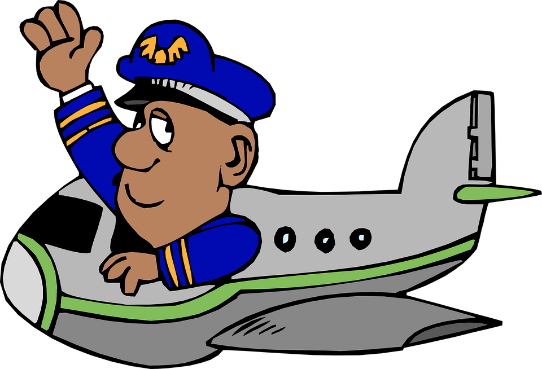 Before you start, think of the questions you need to ask to complete the information. Example: 大中 去哪里度假?   Dà zhōng qù nǎlǐ dùjià?他怎么去? Tā zěnme qùNow work with your partner. Ask and answer the questions to fill in the missing information in the table. When you have finished, compare your table. Then ask your partner about his/ her holiday plans.Information大中小美去哪里？qù nǎlǐ Destination三亚sānyà怎么去？zěnme qù Transport去多长时间？qù duō cháng shíjiān Length of stay两星期liǎng xīngqí一个月yīgè yuè什么时候出发？shénme shíhòu chūfā Date of departure7月15日做什么？zuò shénme Planned activity游泳yóuyǒng，观光guānguāngInformationNatalieKelvin去哪里？qù nǎlǐ Destination西藏xīzàng怎么去？zěnme qù Transport飞机 fēijī去多长时间？qù duō cháng shíjiān Length of stay什么时候出发？shénme shíhòu chūfā Date of departure6月30日做什么？zuò shénme Planned activity爬山páshān观光guānguāng